XV Всероссийский Конгресс «ТАМОЖЕННОЕ РЕГУЛИРОВАНИЕ И АДМИНИСТРИРОВАНИЕ 2022»Программа Модуль 1 (02 июня, 2022, время мск)Модуль 2 (03 июня, 2022, время мск)*программа может быть изменена и дополнена.09.00 – 09.45Основные практические аспекты информационного взаимодействия участников ВЭД с центрами электронного декларирования и таможенными постами фактического контроля.Особенности декларирования товаров и проведения фактического контроля товаров, перемещаемых различными видами транспорта, с учетом возможностей автоматизации отдельных таможенных операций.Типовые ситуации возникновения затруднений среди участников ВЭД при осуществлении информационного обмена с ЦЭД и ТПФК.Рекомендации участникам ВЭД при декларировании товаров, направленные на снижение вероятности дополнительных проверок со стороны таможенных органов и сокращение общих сроков оформления товаров.Шкленский С.В. – независимый эксперт по вопросам информационных таможенных технологий, до 2021 г. - начальник отдела по внедрению перспективных таможенных технологий службы организации таможенного контроля Северо-Западного таможенного управления.09.45 – 10.00Онлайн дискуссия (ответы спикера на вопросы участников в прямом эфире).10.00 – 10.45Об актуальных тенденциях в организации информационно-коммуникативных технологий во внешнеэкономической деятельности в условиях нестабильной рыночной ситуации.Основные факторы, сдерживающие полноценное развитие электронного документооборота в сфере ВЭД в России при организации международных перевозок различными видами транспорта.Предложения по систематизации сведений и информационных сообщений в ходе существующих систем коммуникации участников ВЭД и государственных органов.Шкленский С.В. – независимый эксперт по вопросам информационных таможенных технологий, до 2021 г. - начальник отдела по внедрению перспективных таможенных технологий службы организации таможенного контроля Северо-Западного таможенного управления.10.45 – 11.00Онлайн дискуссия (ответы спикера на вопросы участников в прямом эфире).11.00 – 11.20Перерыв11.20 – 13.40Изменения в таможенном администрировании, техрегулировании, маркировке  и логистике в связи с санкционной политикой.Меры поддержки экономики в условиях санкций в сфере ВЭД.Таможенное администрирование на современном этапе.Концентрация декларирования в ЦЭД.Об упрощении импорта товаров на территорию России. Упрощение процедур декларирования продукции.Внесения изменений в ДТ после выпуска товара: возможные ошибки, причины отказа.Новый порядок выдачи разрешений на вывоз промышленной продукции за пределы России.Изменения в подходах к категорированию.СУР и пост-таможенный контроль. Личный кабинет. Единый лицевой счет. Электронные сервисы.Важные изменение в системе технического регулирования. Самостоятельная регистрация деклараций о соответствии:- реформа техрегулирования;- обзор главных изменений в сфере оценки соответствия;- новая порядок регистрации декларации о соответствии;- возможности и риски импортера, производителя и таможенного представителя при переходе на самостоятельное декларирование соответствия ввозимых товаров;- новые правила, последствия и риски отмены документов о соответствии контролирующими органами;- новые положения о прохождении инспекционного контроля;- некоторые вопросы контроля таможенными органами соблюдения запретов и ограничений в части оценки соответствия ввозимых товаров.Лякишева М.В. – руководитель проекта ООО «Астема Групп», член Консультативного Совета ЦТУ, Общественного Совета Минпромторга России, член комитетов по таможенному администрированию и логистике ТПП и «Деловой России». 13.40 – 14.10Онлайн дискуссия (ответы спикера на вопросы участников в прямом эфире).14.10 – 14.30Перерыв14.30 – 15.15Отдельные вопросы уплаты таможенных платежей.Бричева Е.Н. –  начальник отдела таможенных платежей, таможенной стоимости   и   страны   происхождения   Департамента таможенного законодательства и правоприменительной практики Евразийской экономической комиссии (по согласованию).15.15 – 15.30Онлайн дискуссия (ответы спикера на вопросы участников в прямом эфире).15.30 – 15.50Перерыв15.50 – 16.35 Происхождение товаров: новые вызовы.Происхождение товаров и тарифные преференции.Текущее состояние и работа над предстоящими изменениями. Что важно знать участникам ВЭД?Павлюченков К.А. – начальник отдела правил происхождения, условий таможенного сотрудничества и преференциальной торговли Департамента торговой политики Евразийской экономической комиссии (по согласованию).16.35 – 16.50Онлайн дискуссия (ответы спикера на вопросы участников в прямом эфире).09.30 – 11.00Определение и контроль таможенной стоимости товаров.Система нормативно-правового регулирования определения, декларирования и контроля таможенной стоимости товаров.Подходы к возможности учета документов международных организаций по определению таможенной стоимости товаров в правоприменительной практике  с учетом положений Постановления Пленума Верховного суда РФ № 49.Определение таможенной стоимости товаров – проблемные моменты и распространенные ошибки:- ограничения по применению метода 1;- цена, фактически уплаченная или подлежащая уплате за ввозимые товары (ЦФУ): определение ЦФУ; разрешенные вычеты из ЦФУ; - дополнительные начисления к ЦФУ.Квалификация отдельных моделей договорных отношений либо платежей для целей определения таможенной стоимости товаров, перемещаемых в рамках таких моделей.Ввоз проектно-конструкторской документации: определение таможенной стоимости и налоговые последствия.Решения Коллегии ЕЭК по вопросам определения таможенной стоимости товаров, принятые в 2021 году: от 24.02.2021 № 19 «Об определении таможенной стоимости носителей информации, содержащих программное обеспечение» и от 01.03.2021  № 23 «Об утверждении Положения об определении таможенной стоимости товаров, ввозимых на таможенную территорию Евразийского экономического союза по договору аренды или финансовой аренды (лизинга)».Вопросы по таможенной стоимости товаров в Постановлении Пленума Верховного суда РФ № 49.Артемьев А.А. – представитель Министерства финансов РФ; доцент Финансового университета при Правительстве РФ.11.00 – 11.30Онлайн дискуссия (ответы спикера на вопросы участников в прямом эфире).11.30 – 12.00Перерыв12.00 – 12.45Классификация товаров в соответствии с ТН ВЭД, таможенные споры в связи с классификацией. Перечень подсанкционных товаров (с указанием кодов ТНВЭД).Донцова Г.Н. – руководитель группы таможенного права российской налоговой и таможенной практики компании  Dentons.12.45 – 13.00Онлайн дискуссия (ответы спикера на вопросы участников в прямом эфире).13.00 – 13.45Трансграничная интернет-торговля: таможенные аспекты.Новое регулирование трансграничной интернет- торговли. Бондовые склады. Эксперимент в РФ.Донцова Г.Н. – руководитель группы таможенного права российской налоговой и таможенной практики компании  Dentons.13.45 – 14.00Онлайн дискуссия (ответы спикера на вопросы участников в прямом эфире).14.00 – 14.30Перерыв14.30 – 15.30Актуальные вопросы определения таможенной стоимости.Роялти за ноу-хау, дивиденды.Транспортные расходы.Вопросы взаимосвязи и ее влияния на стоимость сделки.Таможенные риски, включая вопросы привлечения к административной и уголовной ответственности.Косов А.А. – партнер, глава практики таможенного права и внешнеторгового регулирования Юридической компании «Пепеляев Групп» (по согласованию). 15.30 – 16.00Онлайн дискуссия (ответы спикера на вопросы участников в прямом эфире).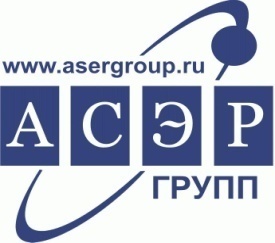 